～ Second Circular ～2021年度　公益社団法人　砥粒加工学会　先進テクノフェア(ATF2021)「こんな今だから考える　～加工工場の省人化技術と無人化への道～」開催のお知らせ公益社団法人砥粒加工学会では，学術講演会に次ぐ学会員交流の大きなイベントとして，先進テクノフェアATF（Advanced Technology Fair）を開催しております．2021年は，幕張メッセでGrinding Technology Japan 2021(GTJ2021)との同時開催となります．ATF参加者は，GTJ2021にもご参加頂けます（GTJ2021への事前登録が必要）．2021年の企画としては，「ATF講演会」，「卒業研究発表会」，「砥粒加工学会推薦企業：リクルートフェア」を予定しております． 今回の講演会テーマは，「こんな今だから考える　～加工工場の省人化技術と無人化への道～」といたしました．新型コロナウイルスの影響により，工場では生産ラインの停止等の対応が必要となりました．「工場の省人化・無人化」については，これまでにも多くの企業が取り組んでこられましたが，今まさにタイムリーな内容に思われます．そこで本講演会では，「工場の省人化・無人化」に加え，「未来の工場」において必要，重要な要素や技術について語り合う場を提供したいと考えます．当日は，関係各界の第一人者の方々にご講演をお願いしております．これからの加工現場を考えるうえで，有益な知見を得ることができる貴重な機会と思いますので，皆様からのご参加をお待ちしております．なお，本講演会は対面での聴講に加えて，オンラインでの聴講も可能です．今ホットな，スマートファクトリーに関わる要素技術の最前線を知る絶好の機会ですので皆様奮ってご参加ください．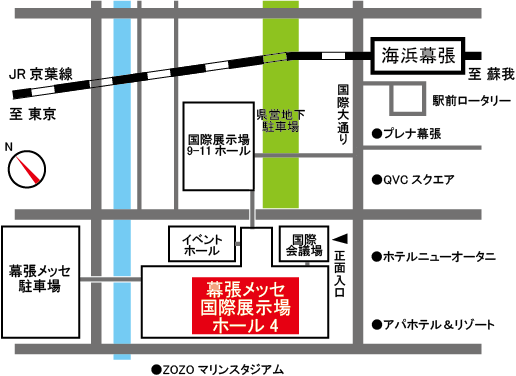 日時：2021年3月3日（水）　10:00～17:00会場：幕張メッセ　展示ホール4　（〒261-8550　千葉市美浜区中瀬2-1）交通：JR京葉線 海浜幕張駅)から徒歩約5分，JR総武線・京成線 幕張本郷駅から「幕張メッセ中央」行きバスで約17分．プログラム：新型コロナの状況によりプログラム変更の可能性がございますので最新情報をご確認ください．行事内容：1）ATF講演会（10:20～）：「こんな今だから考える　～加工工場の省人化技術と無人化への道～」 　　　『5G時代で期待される産業界のデジタル化について』　　　　　　　　　　　　ソフトバンク株式会社　梅村 淳史 氏　　　『製造業におけるAI活用の意義と活用事例』　　　　　　　　　　　　　　connectome.design株式会社　佐藤 聡 氏　　　『工場の品質管理や監視のための画像処理』　　　　　　　　　　　　　　　　　　　　　　　　　徳島大学　寺田 賢治 氏　　　『Internet of Production並びにその制御技術について』　　　　　　　　　RWTH Aachen University　三浦 一将 氏　　　『デジタルツインが拓く次世代モノづくり革新』　　　　　　　　　　　　　　　　　　　　　　　　　東北大学　平田 泰久 氏2）砥粒加工学会推薦企業：リクルートフェア（10:30～）：　ものづくりに興味のある学生とものづくりに関わる企業をマッチングする企画です．学校関係者の皆様には，学生の参加をぜひ促していただければと思います．3）卒業研究発表会（13:00～）：　大学・高専における卒業研究を，ポスター展示＋オンラインでのショートプレゼン形式で発表，講演会参加者も随時参加可能です．※今年度の技術交流会は中止とさせて頂きます．総会終了後に簡単な名刺交換会を予定しています．参加費：講演会申し込みに関して：講演会は，テキスト準備の関係上，事前の申し込みをお願いいたします．当日申し込みの場合は，テキストが不足する場合がございますので，予めご了承ください．参加費は，当日払いと事前の銀行振込がご利用になれます． ※ATF2021の会場はGTJ2021の会場内となります．ご来場にあたり，GTJ2021への事前参加登録（www.grind-tech.jp：無料）および，千葉市コロナ追跡サービスへの登録（https://qrbox.cloud/c35/mBKBj#/）をお済ませください．定　員：　90名申し込み方法：学会WEBサイトより登録いただけます． （https://www.jsat.or.jp/ATF2021_TechnoFair_20210303）※入力フォームの備考欄に，支払い方法（当日払い，銀行振り込み）をご記入ください．※WEB登録が利用できない場合は，下記申込書に必要事項を記入しFAX またはEメールでの参加申し込みもできます．参加申込締切：2021年2月12日（金） 申し込みおよび問い合わせ先：　（公社）砥粒加工学会 事務局　〒169-0073　東京都新宿区百人町2-22-17　セラミックスビル4FTEL　03-3362-4195　　FAX　03-3368-0902　　E-mail  staff@jsat.or.jp主催：　公益社団法人　砥粒加工学会同時開催：Grinding Technology Japan 2021（2021年3月2日（火）～4日（木））------------------------------------------------------------------------------------------------（公社）砥粒加工学会　先進テクノフェア (ATF2021) 参加申し込み票　（WEB登録入力事項）（公社）砥粒加工学会　事務局　行　E-mail: staff@jsat.or.jp，FAX : 03-3368-0902※オンライン聴講をご希望の際は氏名の横に『オンライン』と明記下さい．オンライン聴講の方には，『参加費納入確認後』，接続IDを送付致します．※当日に参加をキャンセルされた場合は，参加費相当額のご請求を致しますので，ご留意ください．10:0010:2013:0016:10受付ATF講演会「こんな今だから考える　～加工工場の省人化技術と無人化への道～」ATF講演会「こんな今だから考える　～加工工場の省人化技術と無人化への道～」総会・贈賞式受付砥粒加工学会推薦企業：リクルートフェア砥粒加工学会推薦企業：リクルートフェア総会・贈賞式受付卒業研究発表会（ポスター展示＋オンラインでのショートプレゼン）総会・贈賞式会員事前申し込み12,000円会員当日申し込み13,000円非会員事前申し込み20,000円非会員当日申し込み20,000円学生会員学生会員無料学生非会員学生非会員6,000円氏　名会員資格正会員　　　　賛助会員　　　　非会員　　　　　学生会員　　　　　学生非会員正会員　　　　賛助会員　　　　非会員　　　　　学生会員　　　　　学生非会員正会員　　　　賛助会員　　　　非会員　　　　　学生会員　　　　　学生非会員正会員　　　　賛助会員　　　　非会員　　　　　学生会員　　　　　学生非会員勤務先・所属住　所〒〒〒〒TELFAXE-mailその他・連絡事項（WEB登録では該当事項をご記入ください）支払方法当日払い　　　　　　　　銀行振り込み　(振込手数料はご負担ください)当日払い　　　　　　　　銀行振り込み　(振込手数料はご負担ください)当日払い　　　　　　　　銀行振り込み　(振込手数料はご負担ください)